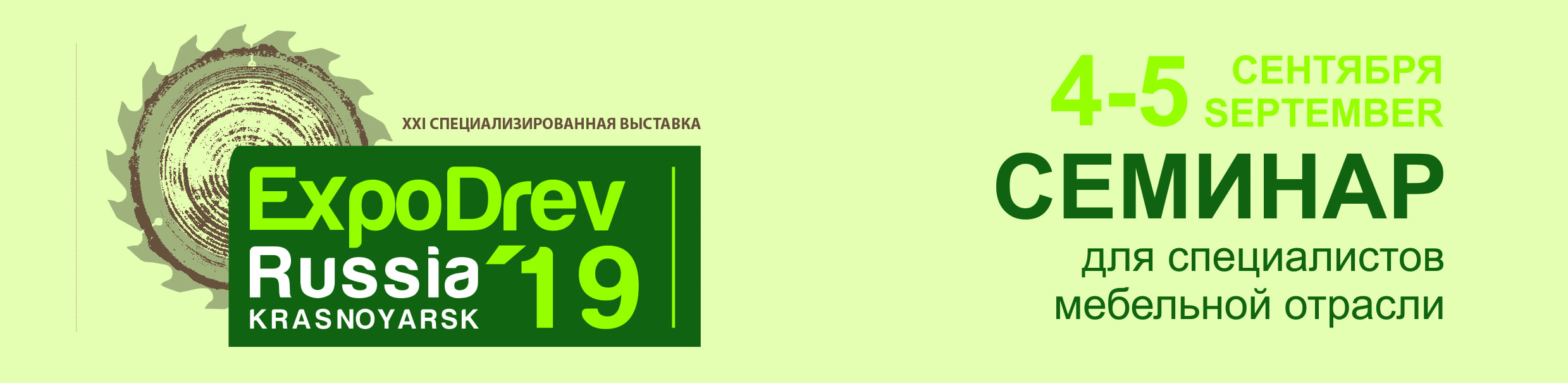 СеминарМаркетинг для мебельной компании. Востребованные форматы и ниши продаж. Разбор каналов привлечения клиентов: что сейчас работает, а что нет. Как организовать работу и обеспечить дополнительный поток клиентов.Управление продажами под современные требования рынка: от стратегического до оперативного.Организация обучения от стажеров до звезд продаж.4-5 сентября 2019 годаЗАЯВКА-ДОГОВОР № ____ от ________________2019 годаУчастники Семинара:1.Ф.И.О __________________________________________________________________________________________________________Должность:_____________________________________________Конт.тел./e-mail: __________________________________________2.Ф.И.О __________________________________________________________________________________________________________Должность:_____________________________________________Конт.тел./e-mail: __________________________________________3.Ф.И.О __________________________________________________________________________________________________________Должность:_____________________________________________Конт.тел./e-mail: __________________________________________4.Ф.И.О __________________________________________________________________________________________________________Должность:_____________________________________________Конт.тел./e-mail: __________________________________________*В таблице указана стоимость участия на одного человека с учётом НДС.4. Обязанности сторон:4.1.  Организатор обязан:4.1.1. Оказать своевременно и в полном объеме заказанные в заявке-договоре и оплаченные услуги.4.2. Участник форума обязан:4.2.1. Направить Организатору заявку-договор до 4 сентября 2019 года.4.2.2. Произвести оплату в полном объеме, согласно выставленного Организатором счета в соответствии с заявкой-договором экспонента не позднее 4 сентября 2019 года. Стороны допускают прекращение денежных обязательств путем зачета встречных требований в порядке, определенном законодательством РФ. Моментом оплаты считается поступление денежных средств на расчетный счет Организатора, либо дата подписания зачета встречных обязательств обеими сторонами сделки.4.2.3. Соблюдать внутренний  распорядок работы форума, правила ТБ и пожарной безопасности.5. Заявка – договор, полученная Организатором, по факсу и e-mail признается и служит основанием для выставления счета на оплату. 6. При регистрации официальный представитель должен иметь при себе подписанный и заверенный печатью оригинал заявки-договора и доверенность на право подписи документов.ПОЖАЛУЙСТА, ЗАПОЛНЯЙТЕ ЗАЯВКУ-ДОГОВОР ПЕЧАТНЫМИ БУКВАМИ, И ОТПРАВЛЯЙТЕ НА ОДИН ИЗ ЭЛЕКТРОННЫХ АДРЕСОВ: el@krasfair.ru или 911@krasfair.ru,  922@krasfair.ru.  ПОСЛЕ ЭТОГО ВАМ ВЫСТАВЯТ СЧЕТ НА ОПЛАТУ.Место проведения: МВДЦ «Сибирь», ул. Авиаторов, 19Время проведения:10:30 - 17:00Кол-воСтоимость (Рублей) до 30.07.2019Стоимость (Рублей) до 30.08.2019Стоимость (Рублей) с 01.09.2019Пакет «Стандарт» участие 1 человека 9 900 11 00014 000Пакет «Стандарт» участие 2-4 человек 9 500 10 60013 600Пакет «Стандарт» участие более 5 человек  9 300 10 40013 400Пакет «Премиум»16 00018 00020 000ИТОГО:Организатор:                                                                                                 АО ВК  "Красноярская ярмарка"	Юридический адрес: 660093, г. Красноярск,Остров Отдыха, дом 8, пом. 2,Почтовый адрес: 660049, г. Красноярск, а\я 25226ИНН 2466032604 КПП 246601001Банковские реквизиты:Расчетный счет:	40702810749000001830Банк: КРАСНОЯРСКИЙ РФ АО "РОССЕЛЬХОЗБАНК"Корр. счет: 30101810300000000923БИК: 040407923Начальник юридического отделаАО ВК  «Красноярская ярмарка» ___________________        М.С.Маслова м.п.Участник Семинара  (плательщик):_________________________________________Юридический адрес: ________________________________________________________________Место нахождения: _________________________________________________________________Почтовый адрес: ___________________________________________________________________ОГРН____________________________________Банковские реквизиты:_____________________Р/с______________________________________в________________________________________ИНН ______________ КПП _________________К/с____________________________________________________________________   ___________м.п.                                   